Pozorujeme přírodu: mravenciMravence zná jistě každý. Patrně nejen díky populární postavičce dětských knížek Ferdovi Mravencovi. Mravenci patří mezi jednu z nejhojnějších živočišných skupin. Podle odhadů se hmotnost všech mravenců na Zemi rovná přibližně hmotnosti všech lidí. Věda, která se zabývá studiem mravenců, se nazývá myrmekologie. Pojďme si roli takového myrmekologa vyzkoušet na vlastní kůži a pozorovat tyto zajímavé tvory pěkně zblízka. 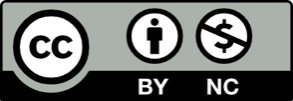 videa: Mravenci kolem násZprávičky: MravenciMravenec lužníNáměty k pozorování mravenců:pomůcky: zápisník, tužka, nit, různé kousky potravy, stopky, pravítkoPokus se vypátrat místa, kam vedou mravenčí cestičky s hustým provozem, tzv. mravenčí dálnice.Stopuj nějakého mravence na cestě z mraveniště. Zaznamenej, co ho po cestě potkalo, jak daleko od mraveniště se dostal a kudy se pak vracel zpátky. Pozoruj, jaké předměty vynášejí mravenci z mraveniště a jaké naopak nosí dovnitř.Umísti v blízkosti mraveniště kousky různé potravy – chlebové drobečky, obilný klásek, kousky ovoce a zeleniny, trochu cukru atp. Pozoruj, čemu dají mravenci přednost a co se pokusí odtáhnout do mraveniště.Pozoruj, zda mravenci při nesení svého nákladu odpočívají nebo zda jej nesou bez přestávky až do cíle.Kápni v určité vzdálenosti od mraveniště, v blízkosti mravenčí dálnice, několik kapek medu. Pozoruj, jak mravenec, který med nalezl, upozorní na svůj objev ostatní a co pak ostatní mravenci začnou dělat. Uvaž nějaký kousek potravy, který je pro mravence lákavý, na tenkou nit. Druhý konec nitě navaž na klacík a ten zapíchni do země tak, aby nit po natažení nedosáhla až k mraveništi, ale jen velmi blízko k němu. Potravu polož kus dál tak, aby nit byla volná. Sleduj, jak si mravenci poradí v situaci, kdy jim nit odnesení potravy do mraveniště zkomplikuje. Odhadni a pak změř, jak rychle mravenci běhají. Odměř na mravenčí dálnici určitou vzdálenost (např. jeden metr) a pak stopni čas, za který ji nějaký mravenec urazí. Měření několikrát zopakuj a naměřené časy zprůměruj. Dále si spočítej, kolikanásobek vlastního těla uběhne mravenec za minutu. Polož postupně na mravenčí dálnici různé překážky (list, klacík, kamínek, šišku,…). Pozoruj mravenčí reakce: Jak snadno mravenci překážku překonají? Pokusí se ji mravenci odstranit? Zajímavosti o mravencích:Mravenci se na Zemi objevili již v období dinosaurů, tedy před nějakými sto miliony lety.Konkurenční výhodou, která vedla k světové dominanci mravenců, je jejich vysoce vyvinutý koloniální způsob života – vědci někdy mluví přímo o superorganismu.Pohlaví mravenců je určeno podobně jako u ostatních blanokřídlých tím nejjednodušším způsobem: když je vajíčko oplodněno, vznikne samička, když ne, sameček.Mravenci spolu komunikují hlavně feromony – chemickými signály.Pár rekordů z mravenčího světa: rekord v dlouhověkosti v rámci hmyzu drží královna druhu Lasius niger – ve výzkumné laboratoři žila celých 29 let; nejrychlejší pohyb na světě: stisk kusadel mravence rodu Odontomachus – trvá něco mezi 0,0003–0,001 sekundy; největším zaznamenaným společenstvím v živočišné říši je superkolonie mravenců rodu Formica yessensis na pobřeží japonského ostrova Hokkaido, její velikost se odhaduje na 307 milionů jedinců.Tipy na další literaturu k tématu:Bert Hölldobler, E. O. Wilson: Cesta k mravencům. Academia, Praha 1997.Marcel Safír: Hmyz je docela jiný. Albatros, Praha 1978.Jan Žďárek: Neobvyklá setkání. Panorama, Praha 1980.Jan Žďárek: Proč vosy, včely, čmeláci, mravenci a termiti aneb hmyzí státy. Ústav organické chemie a biochemie Akademie věd ČR, Praha 1997.Jan Žďárek: Hmyzí rodiny a státy. Academia, Praha 2013.